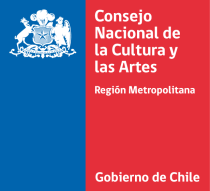 Ficha de postulación Encuentro Regional de DanzaPor favor, completar la siguiente informaciónNombre compañía o elencoNombre coreógrafo/aTeléfonoDirección y comunaCorreo electrónicoTítulo de la obraNúmero de bailarines/as Nombre bailarines/asDuración de la obraTipo de creación (colectiva, propia, reposición)Breve reseña de la obra¿Utiliza utilería?  Mencione¿Utiliza escenografía? (Sólo para compañías de trayectoria)Nombre técnico 